ПЛАН-КОНСПЕКТоткрытого урока по основам безопасности жизнедеятельности и информационных технологий. Тема урока: «Средства  защиты кожи» Цели урока: Образовательная: 1. Изучить со студентами основные средства индивидуальной защиты кожи, их предназначение и правила пользования.2. Актуализировать и расширить знания обучающихся о    средствах защиты кожи (СЗК).3. Практическое применение средств индивидуальной защиты кожи.Воспитательная: 1. Воспитывать у студентов информационные компетентности. 			            2. Воспитывать у студентов чувство безопасного поведения.Развивающая: 1. Развивать познавательный интерес на уроках НВиТП посредством использования практических заданий и инновационных технологий.Учебно-материальное обеспечение:компьютер, мультимедийный комплекс из проектора, большого экрана;электронная презентация, созданная средствами программы-редактора презентаций;образцы ОЗК, Л-1;видеофильм «Средства индивидуальной защиты кожи»Содержание урокаОрганизационный этап.Преподаватель приветствует студентов, проверяет готовность к уроку.  Мотивация. Преподаватель: Это произошло давным-давно. В одном городе жил мудрец. Все люди города обращались к нему с вопросами, и на все он давал свой мудрый ответ. Как-то один человек решил перехитрить мудреца. Поймал он бабочку, легко зажал ее в свой кулак и пошел к мудрецу. Думает: «Спрошу я: какая у меня в руке бабочка – живая или мертвая? Если мудрец, скажет, что живая, то я зажму сильнее кулак, придавлю ее и покажу, что вот, мол, мертвая. А если мудрец скажет, что мертвая, то выпущу ее, пусть летит». Так и сделал: поймал человек бабочку и пошел к мудрецу. Пришел и говорит: «Мудрец, ты у нас все знаешь, тогда скажи, живая у меня в руке бабочка или мертвая?» Мудрец подумал и сказал: «Все в твоих руках».Ребята девизом нашего урока будут слова мудреца «Всё в твоих руках»Актуализация знаний. Постановка целей и задач урока.- Какие способы защиты в ЧС вы знаете?- Что относится к средствам индивидуальной защиты?      - Назовите средства индивидуальной защиты органов дыхания.Ребята, как вы думаете, что ещё важно защищать у человека при ЧС? - Кожу.Верно. Как вы думаете, какая тема нашего урока ?-Средства индивидуальной защиты кожи.- Верно. Откройте тетради и запишите тему урока.А какие цели мы поставим перед собой на урок? (Высказывания детей) - Познакомится с основными средствами индивидуальной защиты кожи, их предназначением и правилами пользования.Преподаватель: Верно, ребята. А ещё научимся надевать ОЗК.Введение нового знания.Студенты смотрят видеофильм «Средства защиты органов дыхания и  кожи»Первичное закрепление нового знания.Ребята, вы посмотрели видеофильм, а сейчас  посмотрим, как вы были внимательны. Работаем группами. Каждая группа готовит небольшое сообщение. 1. Классификация средств индивидуальной защиты , их предназначение.2. Классификация средств защиты кожи, их предназначение.3. Действия в условиях зоны заражения и после выхода из неё.Показ презентаций  «Общевойсковой защитный комплект»,                                        «Легкий костюм Л-1».Показ видеороликов «Правила пользования ОЗК в виде плаща»                                        «Правила пользования ОЗК в виде комбинезона»Демонстрация надевания ОЗК Выполнение норматива по надеванию ОЗК:Норматив № 4 а « Надевание общевойскового защитного комплекта ипротивогаза ».Условия выполнения: «Обучаемые в составе подразделения ведут боевые действия, находятся в районе расположения, в карауле. Средства защиты при обучаемых.»Подается команда: «Плащ в рукава, чулки, перчатки - надеть, газы».По этой команде:Положить - оружие;Извлечь из-за поясного ремня защитные чулки и перчатки, положить их на
землю;Надеть защитные чулки швами наружу ног, застегнуть хлястики и подвязать
тесемки к поясному ремню;«Газы»;Защитный плащ - развернуть, надеть в рукава. Набросить капюшон;Борта  плаща  - застегнуть.  Левой рукой  нащупать  верхний  держатель
шпенька, правой - верхний шпенек, шпенек застегнуть. Застегнуть поочередно
все шпеньки;	Завернуть обшлага рукавов. Надеть перчатки, петли на большие пальцы
надеть поверх перчаток;8.	«В ружье». Все снаряжение спрятано под плащом.Ошибки, снижающие оценку на один балл:надевание защитных чулок производилось с застегнутыми хлястиками;не закреплены закрепками держатели шпеньков или не застегнуты два
шпенька.Ошибки, определяющие оценку «неудовлетворительно» :при надевании повреждены средства защиты;допущены ошибки, определяющие оценку «неудовлетворительно» при
надевании противогаза (норматив № 1);не застегнуто более двух бортовых шпеньков.	Норматив № 4 б « Надевание общевойскового защитного комплекта ипротивогаза ».Условия выполнения: «Обучаемые в составе подразделения ведут боевые действия, находятся в районе расположения, в карауле. Средства защиты при обучаемых.»Подается команда: «Защитный костюм надеть - газы».По этой команде: 1 . Положить оружие;Снять сумку с противогазом, снаряжение, головной убор (форма №3), снять
плащ в чехле и положить на землю, куртку заправить внутрь брюк;Надеть защитные чулки, застегнуть хлястики и завязать тесьму на брючном
ремне, раскрыть чехол плаща и, взявшись за держатели, занести плащ с чехлом
за спину так, чтобы чехол находился на спине под плащом;Надеть плащ в рукава;Продеть концы держателей в рамки в низу плаща и закрепить в рамках
держателей;Застегнуть центральные отверстия на центральный шпенёк сначала правой, а
затем левой пол плаща и закрепить их закрепкой;Застегнуть полы плаща t на шпеньки так, чтобы левая пола обхватывала
левую, а правая - правую ногу;Держатели двух шпеньков, расположенные ниже центрального шпенька,
закрепить закрепками;9.	Застегнуть боковые хлястики плаща на шпеньки, обернув их предварительно
вокруг ног под коленями;10.	Застегнуть полы плаща, оставив не застёгнутыми два верхних шпенька;
1 1 . Надеть поверх плаща полевое снаряжение и сумку для противогаза;«Газы»;Надеть головной убор;Надеть капюшон плаща поверх головного убора;Застегнуть два верхних шпенька;Завернуть рукава плаща;Надеть перчатки. Петли на большие пальцы надеть поверх перчаток;«В ружьё».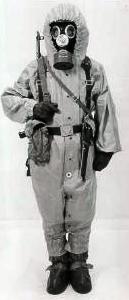 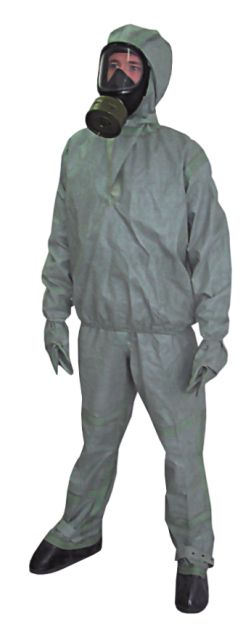 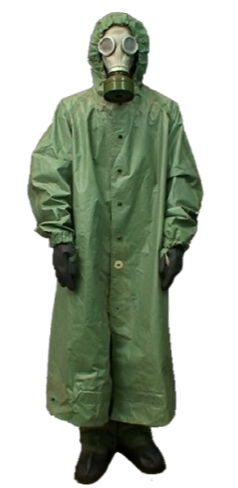 Преподаватель: 	Если защитных свойств костюма окажется недостаточно, поверх него надевают плащи и накидки из непромокаемого материала. Такая одежда предохраняет от попадания на кожу РВ, от капельножидких ОВ. Можно использовать также зимние вещи: пальто из грубого сукна или драпа, ватники, дубленки, кожаные пальто. Для защиты ног и рук – рукавицы, перчатки, резиновые сапоги, галоши, валенки и др.		Преподаватель  обращает еще раз внимание студентов на то, что все средства защиты кожи используются в комплекте с СИЗ органов дыхания.Первичный контроль.    	Для того чтобы проверить свои знания и закрепить изученный материал, вам предстоит выполнить тестовую работу. Приступим!Вопросы для закрепления знаний.К изолирующим средствам защиты кожи относятся:а)  обмундирование военнослужащих;б) комплект защитной фильтрующей одежды;в) общевойсковой защитный костюм (ОЗК);.Прочитайте внимательно текст: «…комплект этой защитной одежды состоит из защитного плаща, защитных чулок, защитных перчаток». О какой защитной одежде идет речь:а) общевойсковой защитный комплект;б) комплект защитной фильтрующей одежды;в) легкий защитный костюм Л-1.Из предметов бытовой одежды наиболее пригодны для защиты кожи:а) плащи и накидки из прорезиненной ткани или покрытые хлорвиниловой пленкой;б) меховая зимняя одежда;в) короткие куртки, пиджаки из плотного материала.Индивидуальные средства защиты кожи применяются для защиты:а) кожного покрова человека.б) органов зрения;в) органов дыхания;5. Основные компоненты простейших индивидуальных средств защиты кожи:а) общевойсковой защитный костюм (ОЗК);б) бытовая одежда;в) легкий защитный комплект (Л-1).Проверка тестовой работы.	Студенты проходят тестирование, Преподаватель вносит в журнал полученные оценки.Подведение итогов урока - Назовите состав и назначение средств защиты кожи?- Что является наиболее надежным средством защиты кожи?- Назовите средства индивидуальной защиты, которые можно использовать в домашних условиях в случае радиоактивного заражения местности.Домашнее задание.  Рефлексия (беседа) Вопросы для рефлексии:- Как вы себя чувствовали на уроке?- Какие этапы урока встречали затруднения, прошли легко, понравились?- Что особенно понравилось?-  Какое у вас настроение? Преподаватель прощается с группой, благодарит за урок.                                        Преподаватель-организатор НВиТП: Фатхудинов Р.Р.Условия выполнения Отлично Хорошо Удовлетворительно На открытой местности 3 мин З мин 20 сек 4 мин Условия выполнения Отлично Хорошо Удовлетворительно На открытой местности 4 мин 40 сек 5 мин 6 мин 	Вопрос12345Правильный ответваааб